Кроссворд «Герои моих любимых книг»Ссылка на электронный вариант кроссворда http://puzzlecup.com/?guess=239E66B6CC5FC2AU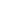 